Protestandse-gemeente-HuissenScheppingszondag: 30 oktober 2016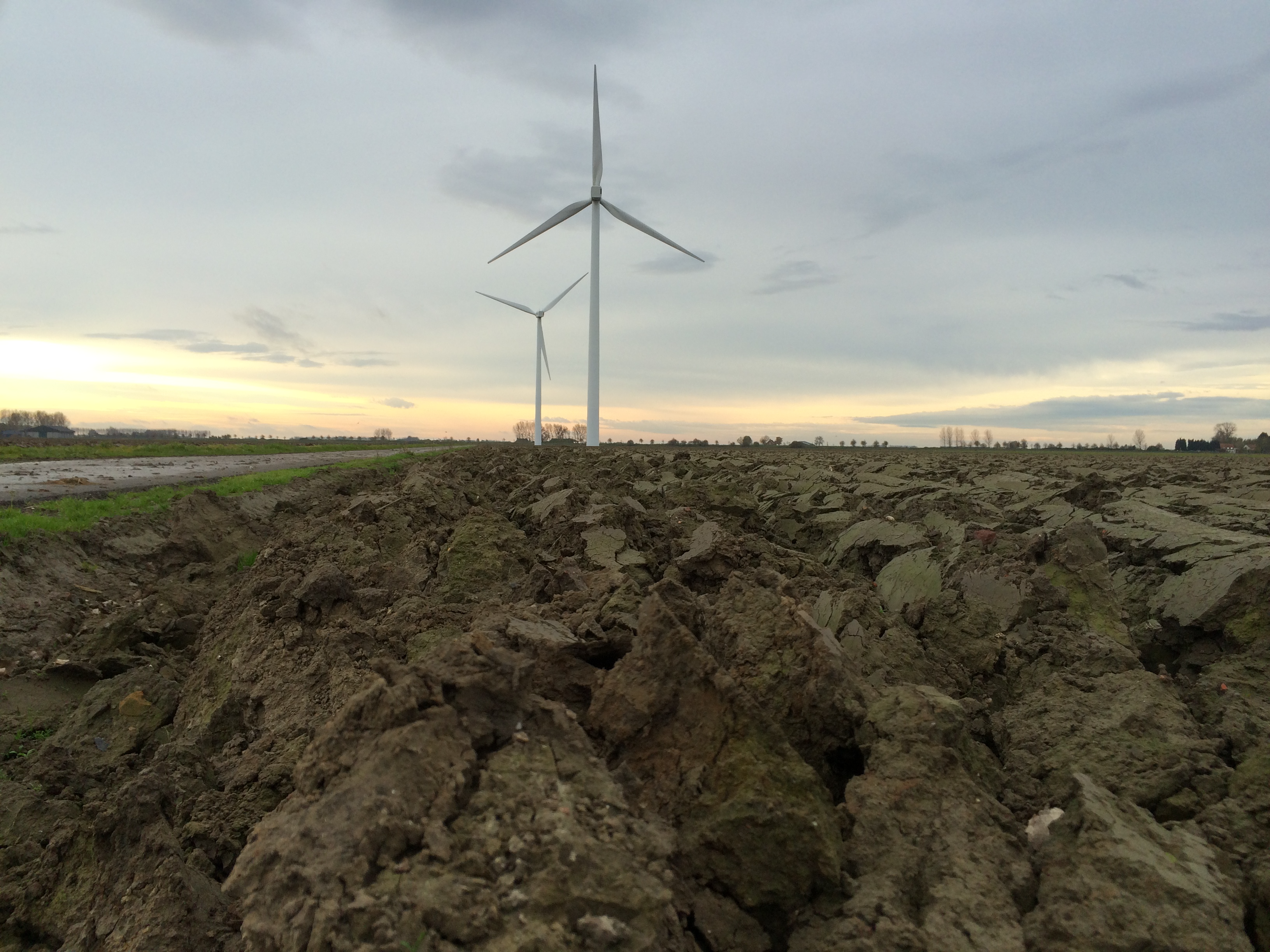 Voorganger: Gerard WolfertOrganist: Hennie KlaasenbinnenkomstWoord van welkom en mededelingenIntroductiefilmpje op beamerIntroductie op de dienstLezen gedicht ‘Hemeldrager’
Wie anders zou de hemel dragen
dan zij die van de aarde houden
In een zachtmoedige omarmingZij die knielend groter worden 
De wakenden onder de sterren
bewogen door een stem
hen ingeschapen als hun eigen adem
Die niet kunnen 
niet willen geloven
dat van de liefde
één korrel vergaat
 Zwaartekracht
houdt hen niet gevangen
Hoop gist in hun woorden
Licht trekt hen op 
uit de grondOp een dag is het waar:
hemel en aarde 
door niets of niemand te scheiden
En mensen als deze
overal opstaan      (Kr. Gelaude)

Een moment van stilte                               (Gemeente gaat staan)Lied: NLB216: 1, 2 en 3      

1. Dit is een morgen als ooit de eerste,zingende vogels geven hem door.Dank voor het zingen, dank voor de morgen, beide ontspringen nieuw aan het woord.2. Dauw op de aarde, zonlicht van boven,vochtige gaarde, geurig als toen.Dank voor gewassen, grassen en bomen, al wie hier wandelt, ziet: het is goed.3. Dag van mijn leven, licht voor mijn ogen,licht dat ooit speelde waar Eden lag.Dank elke morgen Gods nieuwe schepping,dank opgetogen Gods nieuwe dag.Votum en groetLied: Evangelische Liedbundel 307: 1, 2 en 3 1 Wij die met eigen ogen
de aarde zien verscheurd
maar blind en onmeedogend
ontkennen wat gebeurt:
dat oorlog is geboden
en vrede niet mag zijn,
dat mensen mensen doden
dat wij die mensen zijn.

3 Dat wij toch niet vergeten
waartoe wij zijn gemaakt,
dat diep in ons geweten
opnieuw het licht ontwaakt,
dat in ons wordt herschapen
de geest die overleeft,
dat onze lieve aarde
nog kans op redding heeft.              (Gemeente gaan zitten)Gloria: Psalm 146 (NBV)1 Halleluja! Loof de heer, mijn ziel. 2 De heer wil ik loven, zolang ik leef, mijn God bezingen zolang ik besta. 3 Vertrouw niet op mensen met macht, op een sterveling bij wie geen redding is. 4 Stokt zijn adem, hij keert terug tot de aarde, op die dag gaat hij met zijn plannen ten onder. 5 Gelukkig wie de God van Jakob tot hulp heeft, wie zijn hoop vestigt op de heer, zijn God, 6 die hemel en aarde heeft gemaakt, de zee en alles wat daar leeft, hij die trouw is tot in eeuwigheid, 7 recht doet aan de verdrukten, brood geeft aan de hongerigen. De heer bevrijdt de gevangenen, 8 de heer opent de ogen van blinden, de heer richt de gebogenen op, de heer heeft de rechtvaardigen lief, 9 de heer beschermt de vreemdelingen, wezen en weduwen steunt hij, maar wie kwaad doen, richt hij te gronde. 10 De heer is koning tot in eeuwigheid, je God, Sion, van geslacht op geslacht. Halleluja!

De Bijbel gaat open

Gebed bij de opening van de Bijbel

Eerste lezing: Psalm 8: 2-10 (uit de Groot Nieuws Bijbel)

Lied: NLB 839: 1, 2 en 1. Ik danste die morgen toen de schepping begon,ik danste de dans van de sterren, maan en zon,de golvende velden en de deinende zeeen alles wat ademt dat danste mee.Refrein:  Dans, dans, en doe maar mee met mij.Ik ben de heer van de dans, zegt Hij.Ik ga je voor, Ik haal ook jou erbijwant Ik ben de heer van de dans, zegt Hij.2. De dans werd vergeten en het ritme verstoord;het lied van de schepping werd zelden nog gehoord.Ik kwam hier op aarde om een gloednieuw begin,in Betlehem zette de dans weer in.Refrein:3. Ik danste voor blinden die mij riepen om licht.Ik gaf aan verschopten een stem, een nieuw gezicht.Ik danste voor kinderen, de koning te rijk.Ik danste het lied van gerechtigheid.Refrein:Tweede lezing: Matteüs 13:1-9 en 31-32Lied: NLB 923: 1, 2 en 3 1. Wil je wel geloven dat het groeien gaat,klein en ongelooflijk als een mosterdzaad,dat je had verborgen in de zwarte grond,en waaruit een grote boom ontstond.
2. Wil je wel geloven het begin is klein,maar het zal een wonder boven wonder zijnals je het gaat wagen met Gods woord alleen;dan gebeuren wonderenom je heen.3. Wil je wel geloven dat je vrede wint,als je vol vertrouwen leeft, zoals een kind.Als je een geloof hebt als een mosterdzaad,groeit de liefde uitboven de haat.VerkondigingMuziek: aria uit Der Schöpfung van Joseph HaydnLied: NLB 1014: 1, 2, 3 en 5 1. Geef vrede door van hand tot hand,je moet die schat bewaren;bescherm haar als een tere vlam,behoed haar voor gevaren.2. Geef vrede door van hand tot handmet liefde, onze redding;wees vriendelijk in woord en daadbewogen om Gods schepping.3. Geef vrede door van hand tot hand,als brood om uit te delen;kijk ieder mens met warmte aan,zo kunnen breuken helen.5. Geef Christus door van hand tot hand,zijn liefde schenkt ons leven.Geef vrede door, geef haar een kans:een schat om uit te delen.
Bidden en geven
Toelichting bij de fruitbakjes door diaken van dienstGebedenDankgebed, Voorbeden, Stil gebed, Onze VaderCollecteMet Gods zegen de week weer inSlotlied: NLB 418: 1, 2 en 31. God, schenk ons de krachtdicht bij U te blijven,dan zal ons geen machtuit elkander drijven.Zijn wij in U een,samen op uw wegendan wordt ons tot zegenlachen en geween.3. Vrede, vrede laatGij in onze handen,dat wij die als zaaddragen door de landen,zaaiend dag aan dag,zaaiend in den brede,totdat in uw vredeons hart rusten mag.Zending en zegenLied na de zegen: NLB 425 (Vervuld van Uw zegen)1. Vervuld van uw zegen gaan wij onze wegenvan hier, uit dit huis waar uw stem wordt gehoord,in Christus verbonden, tezamen gezondenop weg in een wereld die wacht op uw woord.Om daar in genade uw woorden als zadente zaaien tot diep in het donkerste dal,door liefde gedreven, om wie met ons levenuw zegen te brengen die vrucht dragen zal.*****Reacties op de viering zijn welkom in de doos in de hal of via het adres: reactieviering@pknhuissen.nl .In de werkgroep Vieren worden deze besproken en wordt er gekeken hoe we daarmee onze vieringen kunnen verbeteren.GABRIEL 
Nun beut die Flur das frische Grün 
Dem Auge zur Ergötzung dar. 
Den anmutsvollen Blick 
Erhöht der Blumen sanfter Schmuck. 
Hier duften Kräuter Balsam aus, 
Hier sprosst den Wunden Heil. 
Die Zweige krümmt der goldnen Früchte Last; 
Hier wölbt der Hain zum kühlen Schirme sich, 
Den steilen Berg bekrönt ein dichter Wald.